Конспект урока по русскому языкув 7 классе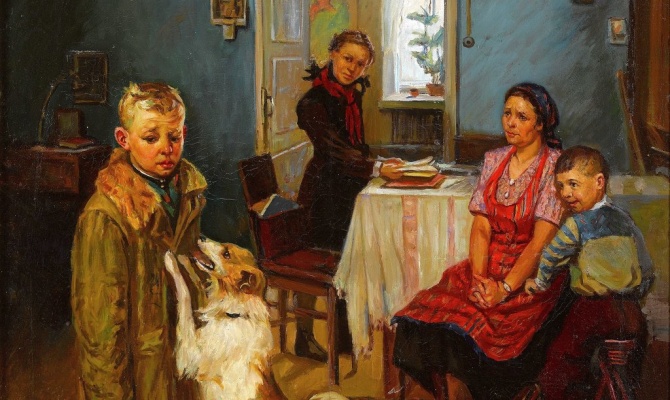  Открытый урок по ФГОС на тему: «Причастие как часть речи».  Тип урока: усвоение новых знаний.Цели урока: дать понятие о причастие, актуализация имеющихся знаний, пробуждение у школьников интереса к получению новой информации, постановка собственных целей обучения.Задачи урока:Образовательные:развить умение формулировать определение понятий;формировать умение отличать причастие от других частей речи;обогащать словарный запас учащихся;совершенствовать орфографические умения.Развивающие:осуществление системно-деятельностного подхода;развитие внимания;формирование УУД (личностных, регулятивных, познавательных):развитие умения формулировать и доказывать свою точку зрения;развитие умений анализировать, сравнивать, обобщать;развитие творческих, речевых способностей учащихся;формирование логических умений.Воспитательные:воспитание интереса и уважения к родному языку;воспитание ценностного отношения к слову;развитие коммуникативных УУД:создание благоприятной атмосферы поддержки и заинтересованности, уважения и сотрудничества.Структура урока:Организационный этап.(1 мин.)Актуализация знаний. Постановка учебной задачи (5 мин.)Фаза урока «Вызов» (6 мин.)Фаза урока «Осмысление» (7 мин.)Закрепление (15 мин)Фаза урока «Рефлексия» (подведение итогов занятия). (4 мин)Информация о домашнем задании (комментирование), выставление оценок за урок.(2 мин.)Ход урокаОрганизационный этап: Слайд 1Актуализация знаний. Постановка учебной задачи.- Вам знакома империя под названием «Лингвистика», где существует несколько стран. Вспомните, в какой стране проживают части речи? (Морфология)- Верно. Сегодня мы отправимся в эту страну и познакомимся с новой частью речи. А пока тему урока отметьте - "Морфология", а часть речи допишем позже.- Какие цели вы сегодня поставите перед собой? Слайд 2- Обратите внимание на экран. Слайд 3. Перед вами картина художника Фёдора Решетникова «Опять двойка», оригинал которой хранится в Третьяковской галерее.- Я уверена в том, что ситуация, описанная на этом полотне, вам знакома. Почему же?(Возможные ответы учащихся: потому что мы так же, как герой этой картины, получаем двойки; мне знакомо состояние души этого мальчика, так как тоже получал плохую отметку.)- А сейчас, чтобы не оказаться на месте этого героя, продолжая нашу работу, будем активно участвовать на уроке.- Ребята, перечислите все существительные, которые видите на этой картине:Существительные: мальчик, девочка, мама, собака, комната, стол, стул, стена, пол, окно, ковер, велосипед, …Числительные: одна, два, один, четыре, …Фаза урока «Вызов»А сейчас запишите в тетради несколько глаголов по картине:СтоитСидитСмотритДумаетИграет- На какие вопросы отвечают глаголы? (Ответы учащихся)Фаза урока «Осмысление»- Как вы, думаете, название этой части речи на что намекает, как оно образовано?При-част-и-е(Возможные ответы учащихся: Намекает на то, что оно причастно к чему-либо; стоит при какой-то части речи; и т.д.)- Владимир Иванович Даль о причастии сказал, что это «часть речи, причастная к глаголу». На примере образованных слов мы поняли, что причастие образуется от глаголов.Посмотрите на этот рисунок. Слайд 4Глагол   ПрилагательноеПричастиеКак можете объяснить этот рисунок. (Папа глагол + мама прилагательное = ребенок причастие)Почему папа - глагол?Почему мама - прилагательное?(Ответы учащихся: потому что причастие образуется от глаголов, отвечает на вопрос прилагательного «какой?».)- Мы похожи на своих родителей. Унаследовали от них какие-либо внешние черты или свойства характера. Так же и причастие имеет в себе признаки отца-глагола и матери-прилагательного.Игра в мячик . Слайд 5У меня в руках мяч. Назовите признаки этого мяча.(К доске вызывается ученик, который будет записывать слова в столбик)по форме – круглый;по величине – большой, маленький;по материалу - резиновый, пластмассовый;по назначению - футбольный, теннисный.- Какие части речи мы использовали для этого (Прилагательные)Учитель передает мяч любому ученику и просит произвести с ним некоторые действия (учащийся ударяет мяч об пол, роняет на пол, катает, подбрасывает вверх, передает кому-либо и т.д.).- Что можно сказать об этих словах, какие признаки предмета - постоянные или временные - они называют?Слайд 6.СДЕЛАЕМ ВЫВОД: причастие обозначает признак предмета по действию, проявляющийся во времени; он не является постоянным.- Ребята, на основе всего вышесказанного, попробуйте дать определение причастию. (Ответы учащихся)Запишите в тетради определение: Причастие — особая форма глагола, которая обозначает признак предмета по действию и отвечает на вопросы «какой?» или «что делающий?».Закрепление:Творческое задание (устно, на доске): Слайд 7. Перед вами причастия. Ваша задача - раскидать их в две корзины. Для начала внимательно прочитайте все слова и подумайте, по какому признаку их можно разделить?Решившая, любящий, бросающая, любивший, рисующий, бросившая, нарисовавший, кричащие, решающая, закричавшие.Решающая - решившая,любящий - любивший,бросающая - бросившая,- И по какому же признаку вы решили разделить причастия на две группы?(Возможные ответы учащихся: В первой корзине причастия, которые отвечают на вопросы «что делающий?», а во втором «что сделавший?» и т.д.)- У какой части речи, изученной ранее вами, определяется признак по вопросам?(Возможные ответы учащихся: У глаголов вопросы «что делать? что делает?» указывают на несовершенный вид, «что сделать? что сделает?» на совершенный вид.)Сделаем вывод: значит, по отцу глаголу причастие унаследовало вид совершенный и несовершенный. Еще какой морфологический признак глагола вы можете отметить у данных причастий? (род, слова здесь даны в мужском и женском родах)Творческое задание (письменно): Сайд 8. Используя причастия, составьте словосочетания со словами:Вермишель (сорт лапши)Фасоль (вкусная фасоль, белая фасоль, черная фасоль)Бандероль (посылка)Вуаль (легкая прозрачная ткань)Моль (небольшая бабочка, гусеница которой является вредителем шерстяных вещей, хлебных зёрен и растений)Кольраби (капуста) (Это задание будет очень полезным, потому что род, вышеперечисленных слов, учащиеся часто неправильно определяют).Проверка (учащиеся читают по одному словосочетанию).Подведение итогов урока: Сайд 10.Рефлексия: Что нового вы узнали сегодня?Что такое причастие?Какие признаки причастия запомнили?Как вы думаете, какова роль причастий в речи?Какое впечатление произвела на вас картина «Опять двойка»?Домашнее задание: Написать небольшое сочинение по картине, используя причастия.Выставление оценок. Слайд 11. Урок окочен, спасибо за активное участие! Помните: грамотным быть всегда модно!